 The rule of Meem Sakin that is applied here is _______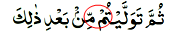 Idgham shafwiIkhfa shafwiIdhaar ShafwiThe rule applied on meem sakin depends on the letter ______the meem sakinPrecedingFollowingNone of the aboveMadd ul Munfassil is applied when __________ is in the end of the word and next word starts with Hamza or AlifTanweenMadd-e-leenMadd-e-asliNone of the aboveWhen meem sakin is followed by the letter ______ we do ikhfa – e – shafwi(ب) BaaMeemNoonAll of the aboveWhen meem sakin is followed by the letter (ب), the reading technique is the same as in _____ (from noon sakin rules)IkhfaaIdhaarIqlaabNone of the above_________occurs when meem sakin is followed by another meemIdgham shafwiIkhfa shafwiIdhaar Shafwi_______ occurs when meem saakin is followed by any letter except from (ب) or (م)Idgham shafwiIkhfa shafwiIdhaar ShafwiMadd ul Munfasil is elongated equal to ________ beats23-54-6Madd in the ayah when stopping at the end is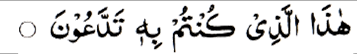 Madd-e-MuttasilMadd-e-leenMadd-e-MunfasilMadd-e-AaridhMadd ul Muttasil is elongated equal to ________ beats23-54-6MATCH THE COLUMNSIf Madd ul asli is in the end of word and next word starts with Hamza or Alif            Al-Madd Al-’EwadhIf Madd ul asli is followed by Hamza in same word            Madd-e-AaridhIf after Madd letters there appears Saakin caused by waqf or stop            Madd-e-MuttasilReplacement of Tanween fatah present at the end of word with an Alif Madd            Madd – e - Munfasil